Befreiungskriege, Restauration und VormärzDer historische Kontext der Epoche der Romantik ist von dialektischen politischen Strömungen und Ideen geprägt. Dieses Arbeitsblatt stellt eine Auswahl unterschiedlicher Zugänge auf die erste Hälfte des 19. Jahrhunderts dar. Wählen Sie eine Möglichkeit aus und informieren Sie sich anhand dieser Quelle über die Befreiungskriege, die Restaurationszeit und den Vormärz. Aufgabe IInformieren Sie sich anhand einer Quelle über den historischen Kontext der Romantik. Arbeiten Sie aus den Quellen die Dialektik der Zeit heraus und setzen Sie Ihr Ergebnis kreativ in Form eines Erklärvideos mit  https://www.mysimpleshow.com/de/  um. Ein Umsetzungsbeispiel finden Sie unter https://videos.mysimpleshow.com/ZK8afw4OSF .Ein Handreichung zur Arbeit mit Mysimpleshow finden Sie unter https://media.hwr-berlin.de/video/Mit-MySimpleshow-Videopraesentationen-online-erstellen/e6ce7b517ff99669f599e90f795f1dc7 Videos und Hintergründe zum historischen Kontext der RomantikDie Sendereihe der ARD über die Geschichte der Deutschen:
Wir Deutschen_ Biedermeier und Revolutionhttps://youtu.be/iQo3sS8Qi38Die Sendereihe des ZDF mit Hintergrundinfos über die Geschichte der Deutschen:Die Deutschen - Napoleon und die Deutschen :http://www.zdf.de/Die-Deutschen/Napoleon-und-die-Deutschen-5250912.htmlDie Deutschen - Robert Blum und die Revolution:http://www.zdf.de/Die-Deutschen/Robert-Blum-und-die-Revolution-5250688.htmlInternetquellen zum politischen und gesellschaftlichen Kontext der RomantikÜbersichtsseite, mit allen wesentlichen Fakten:http://www.dhm.de/lemo/kapitel/vormaerz-und-revolutionSeiten zur Vertiefung:http://www.historicum.net/themen/restauration-und-vormaerz/Podcast zur Romantik vom Bayerischen Rundfunk (BR2 RadioWissen)http://www.br.de/radio/bayern2/sendungen/radiowissen/deutsch-und-literatur/romantik102.htmlAufgabe II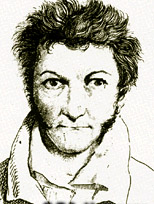 Informieren Sie sich über das Leben E. T. A. Hoffmanns anhand einer der folgenden Textquellen im Internet oder über das Podcast des Bayerischen Rundfunks. Internetquellen:http://de.wikipedia.org/wiki/E._T._A._Hoffmann#Lebenhttps://www.xlibris.de/Autoren/Hoffmann/Biographie/Seite1Podcast des Bayrischen Rundfunkshttp://www.br.de/radio/bayern2/sendungen/radiowissen/deutsch-und-literatur/eta-hoffmann-dossier100.htmlVergleichen Sie Ihre Ergebnisse aus Aufgabe I mit den Ergebnissen aus Aufgabe II.1. 
Erläutern Sie, wie die historischen Entwicklungen, die politischen Verhältnisse und  die Staatsmacht das Leben Hoffmanns beeinflussten. Bauen Sie dies in Ihre SimpleShow mit ein. 
Kreative Alternative: Schreiben Sie einen Tagebucheintrag E. T. A. Hoffmanns, indem seine persönliche Bewertung über die politische Situation deutlich wird. 